Medienkommentar 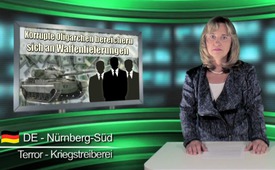 Korrupte Oligarchen bereichern sich an Waffenlieferungen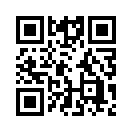 In der Ukraine gab es vom ersten Tag der Kriegshandlungen an Skandale im Verteidigungssektor. 
Das Ausmaß der Korruption in der ukrainischen Armee sei, laut S. Smith, zur realen Bedrohung der gesamten Staatssicherheit geworden. Smith ist seit 2012 als britischer Botschafter in der Ukraine und verfolgt das Geschehen...Hallo und herzlich willkommen zum Medienkommentar auf Klagemauer-TV!
In der Ukraine gab es vom ersten Tag der Kriegshandlungen an Skandale im Verteidigungssektor. 
Das Ausmaß der Korruption in der ukrainischen Armee sei, laut S. Smith, zur realen Bedrohung der gesamten Staatssicherheit geworden. Smith ist seit 2012 als britischer Botschafter in der Ukraine und verfolgt das Geschehen.
„Transparency International“ listet die Ukraine bei den Staaten mit den größten Risiken im Rüstungssektor. Warum? 
Schwere und leichte Waffensysteme aus den USA und der EU sollen im großen Stil von der Kiewer Regierung an zahlungskräftige Kunden in Afrika und Nahost weiterverkauft worden sein. 
Initiator der Waffenverkäufe sei Premierminister Jazenjuk. Er fädele die Geschäfte ein und sorge für einen reibungslosen Ablauf. Die Transporte laufen meistens in der Nacht und werden am Hafen von Odessa umgeschlagen. 
Auf diese Weise bereichern sich die ukrainischen Oligarchen wiederum ungeniert, während im Volk mittlerweile das monatliche Durchschnittseinkommen auf 130 Euro gesunken ist und das bei einer offiziellen Inflationsrate von 28,5 %!
Liebe Zuschauerinnen und Zuschauer, bleiben auch Sie mit uns an diesen Geschehnissen dran, um die Wahrheit ans Licht zu bringen.
Ihnen noch einen schönen Abend!von ts.Quellen:http://quer-denken.tv/index.php/1070-kiew-verkauft-us-und-eu-waffen-an-syrien-und-afrika
http://3rm.info/main/57285-ocherednoy-shag-k-mirovoy-voyne-ukraina-otkryla-dveri-inostrannym-voyskam.html
http://russian.rt.com/article/96607
http://x-true.info/14021-ukraina-tayno-prodaet-oruzhie-ssha-v-siriyu.html
http://www.german-foreign-policy.com/de/fulltext/59068Das könnte Sie auch interessieren:#Ukraine - www.kla.tv/Ukraine

#UkraineKonflikt - Aktuelle Ereignisse in der Ukraine - www.kla.tv/UkraineKonflikt

#Korruption - www.kla.tv/Korruption

#Medienkommentar - www.kla.tv/MedienkommentareKla.TV – Die anderen Nachrichten ... frei – unabhängig – unzensiert ...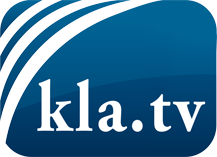 was die Medien nicht verschweigen sollten ...wenig Gehörtes vom Volk, für das Volk ...tägliche News ab 19:45 Uhr auf www.kla.tvDranbleiben lohnt sich!Kostenloses Abonnement mit wöchentlichen News per E-Mail erhalten Sie unter: www.kla.tv/aboSicherheitshinweis:Gegenstimmen werden leider immer weiter zensiert und unterdrückt. Solange wir nicht gemäß den Interessen und Ideologien der Systempresse berichten, müssen wir jederzeit damit rechnen, dass Vorwände gesucht werden, um Kla.TV zu sperren oder zu schaden.Vernetzen Sie sich darum heute noch internetunabhängig!
Klicken Sie hier: www.kla.tv/vernetzungLizenz:    Creative Commons-Lizenz mit Namensnennung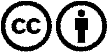 Verbreitung und Wiederaufbereitung ist mit Namensnennung erwünscht! Das Material darf jedoch nicht aus dem Kontext gerissen präsentiert werden. Mit öffentlichen Geldern (GEZ, Serafe, GIS, ...) finanzierte Institutionen ist die Verwendung ohne Rückfrage untersagt. Verstöße können strafrechtlich verfolgt werden.